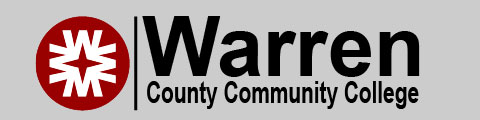 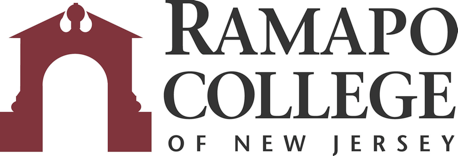 A.A: Liberal Arts: Social Science Option B.A. Sociology: Public Sociology Concentration*Course can be chosen from an approved list				+ Course only offered in corresponding semesterFirst Year-WCCCFirst Year-WCCCFirst Year-WCCCFirst Year-WCCCFirst Year-WCCCFirst Year-WCCCFall SemesterHRSSpring SemesterHRSENG 140: English Composition I 3ENG 141: English Composition II 3HIS 101: Western Civilization I/ HIS 113: American History I 3HIS 102: Western Civilization/ HIS 114: American History II 3COM 143: Speech/ COM 105: Interpersonal Communication 3PSY 101: Introduction to Psychology  3SOC 103: Introduction to Sociology 3HUM 100: Humanities Elective 3MAT 100: Math Elective 3Math/Science/Technology Elective 3Total:15Total: 15Second Year-WCCCSecond Year-WCCCSecond Year-WCCCSecond Year-WCCCSecond Year-WCCCSecond Year-WCCCFall SemesterHRSSpring SemesterHRSSCI 100: Lab Science Elective 4Math/Science/Technology Elective4HUM 100: Humanities Elective 3DIV 100: Diversity Elective 3HUM 100: Humanities Elective3SOC 202: Contemporary Social Problems 3SOC 120: Racial & Ethnic Relations 3SOC 100: Social Science Elective 3SOC 100: Social Science Elective3FREE 100: Free Elective 3 Total:16Total: 16Third Year-RCNJThird Year-RCNJThird Year-RCNJThird Year-RCNJThird Year-RCNJThird Year-RCNJFall SemesterHRSSpring SemesterHRSSOCI 202: Social Inequality 4SOCI 250: Int’l Migration & Human Rights 4SOCI 304: Globalization & Society 4SOCI 308: Social Statistics w/ Computers 4SOCI 307: Social Research w/ Computers 4SOCI 332: Classic Social Theory 4Elective 4Elective 4Career Pathways Module 1: SSHS 001 Career Assessment/ Advisor Visit SSHS Advisor in Cahill Center (C209) Grad. RqmtCareer Pathways Module 2: SSHS 002 Resume/ Cover Letter/ Personal Visit SSHS Advisor in Cahill Center (C209) Grad. RqmtTotal: 16Total:16Fourth Year-RCNJFourth Year-RCNJFourth Year-RCNJFourth Year-RCNJFourth Year-RCNJFourth Year-RCNJFall SemesterHRSSpring SemesterHRSSOCI 302: Third World Women/ SOCI 361: Gender Work & Family 4SOCI 317: Fieldwork+4SOCI 303: Sociology of Culture4SOCI 410: Capstone Project in Sociology+4SOCI 355: Public Sociologies 4SOSC 235: History of Social Thought 4Elective 4Elective 4Career Pathways Module 3: SSHS 003 Interview Practice/ Internship Search Visit SSHS Advisor in Cahill Center (C209) Grad. RqmtElective 2Total: 16Total:18